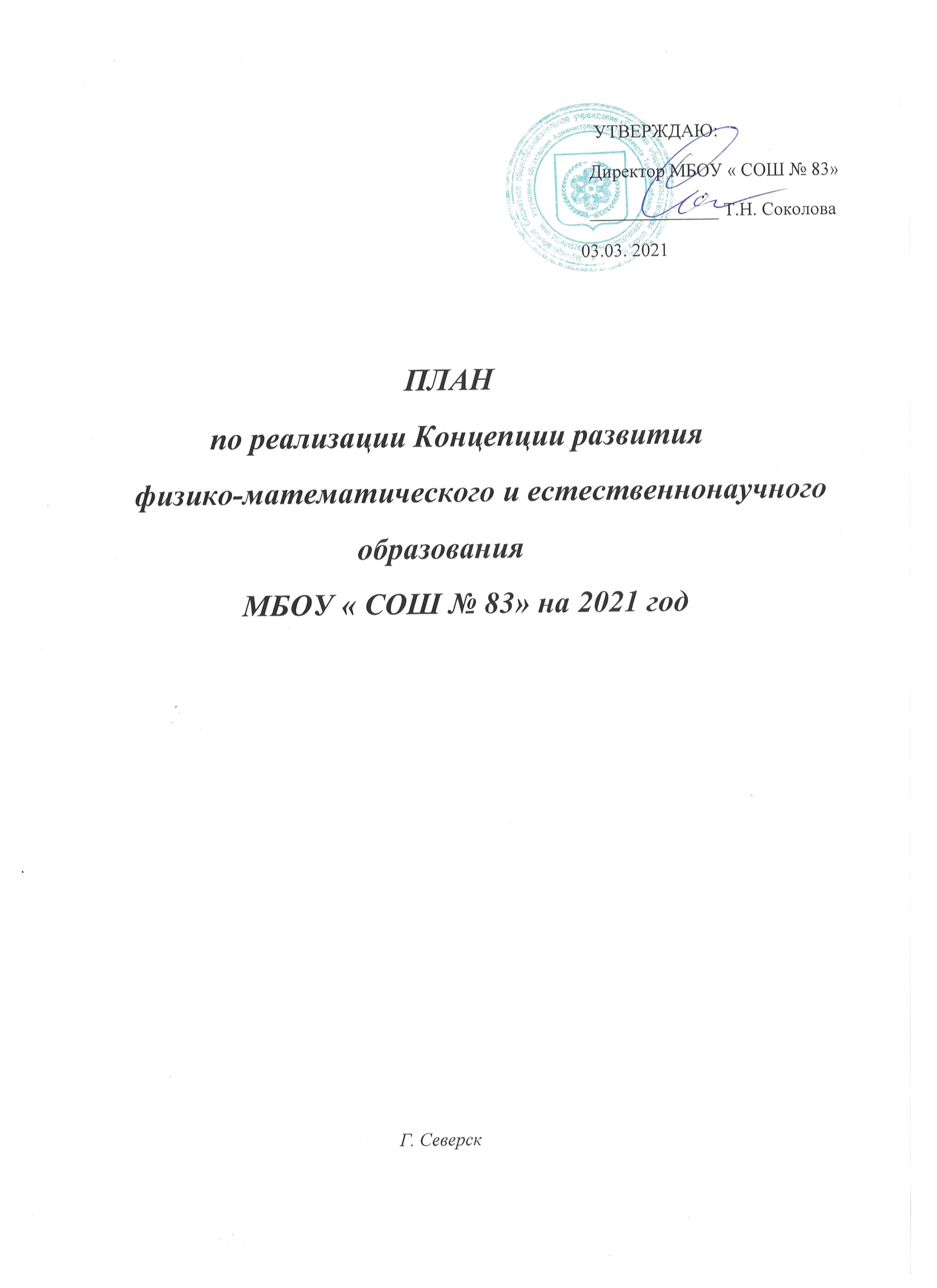 №                   Мероприятия      Ответственные      Сроки       реализации1.Организация работы группы учителей физико-математического и естественнонаучного образования по реализации Концепции образованиязам. по УВРв течение всего периода2.Обновление программ внеурочной деятельности, факультативов и кружков, согласно Концепции физико-математического и естественнонаучного образования, реализуя  проект создания и функционирования объединения дополнительного образования детей «Лаборатория цифровых компетенций»учителя физики, математики, химии, биологии, ПДОфевраль - март3.Проведение дополнительных занятий по предметам физико- математического и естественнонаучного направления, направленных на укрепление теоретических знаний и приобретение практических навыков в рамках интеграции общего и дополнительного образования в рамках реализации   федерального проекта «Кадры для цифровой экономики» государственной программы Российской Федерации «Развитие образования»          учителя физики, математики, химии, биологиив течение всего периода ( график проведения)4. Организация работы учителей, направленной на совершенствование работы с обучающимися с низкой мотивацией, проведение индивидуальной работыучителя физики, математики, химии, биологиив течение всего периода ( график проведения)5.Применение нестандартных элементов в  программах  внеурочной деятельности в рамках реализации   федерального проекта «Кадры для цифровой экономики» государственной программы Российской Федерации «Развитие образования»          учителя физики, математикив течение всего периода6.Организация экскурсий в музей истории СХК, с целью популяризации физико-математического и естественнонаучного образованиязам. по воспит. работепо договоренности7. Организация встреч с работниками АО « СХК» с целью распространения информации о высокой потребности в кадрах (физико-математического и естественнонаучного направления)зам по УВРзам. по воспит. работев течение всего периода ( график проведения)8.Круглый стол для учителей города по теме «Использование системы мобильный класс на уроках математики»Ковалева И.Н.сентябрь 9.Обучающий семинар по теме « Работа с системой Mimio Vote на уроках математики»Брахнова Л.М.февраль10.Проведение « Недели математики»Брахнова Л.М.февраль11.Организация Защиты проектов «Календарь знаменательных дат» с целью реализации  проекта дополнительного образования детей «Лаборатория цифровых компетенций»учителя математики 1 раз в четверть12.Подготовка и участие в Метапредметной олимпиаде Госкорпарации « Росатом» проект  « Школа Росатома»учителя математикидекабрь13.Участие обучающихся школы в Проекте дополнительного образования детей «Лаборатория цифровых компетенций»учителя математики, информатики, физикив течение года14.Открытые уроки математики и информатики , реализующие элементы геймификации, проектные и проблемно-ориентированные методыучителя математики и информатикимарт15.Организация регулярных просветительских  и консультационных мероприятий  для родителей по предметам физико-математического и естественнонаучного направлениязам. по УВР, учителя-предметникисогласно графика16.Организация анкетирования старшеклассников на предмет реализации предпрофильной и профильной подготовки в области  физико-математического и естественнонаучного образованиязам. по УВРмарт17.Участие в конкурсе  Росатома «Атомные игры»учитель физики, биологиисентябрь - октябрь18..Участие в Олипиадах: «Будущее Сибири», «ОРМО» Олимпиады: ВОШ, «Олимпус» , заочные (дистанционные) в интернете – «Лига эрудитов», Инфоурок, «Мириады открытий»учителя физики. химии, математики, биологиивесь период19.Работа Региональной экспериментальной  экологической площадки « Центр экологического образования»учителя биологиивесь период20. Проведение предметных недель предметов естественнонаучной направленностиучителя физики. химии, математики, биологиивесь период21.Проведение классных часов, посвященных 125 -летию лауреата Нобелевской премии академика Н.Н. Семеноваучитель химиимарт- май22.Подготовка радиопередачи, посвященной памяти лауреата Нобелевской премии академика Н.Н. Семенова Н.Н.учитель химиимай23.Внедрение  и активное применение элементов дистанционного обучения, в образовательный процесс в т.ч. с учащимися с ОВЗучителя физики. химии, математики, биологиивесь период24.Поведение итогов выполнения  плана реализации Концепции развития физико-математического и естественнонаучного образования за год, проблемы, перспективызам. по УВРянварь 2021г.